Perheeni mulle rakas on 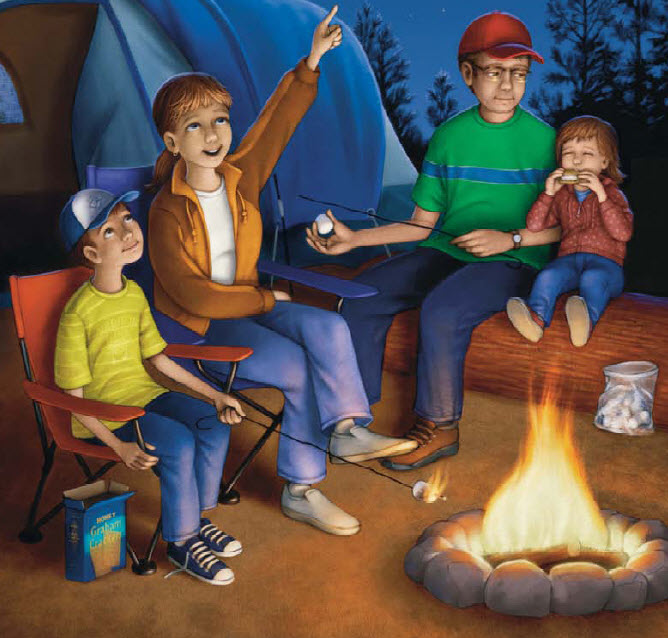 Ilo suurin päällä maanToivon, ett koko ikuisuuden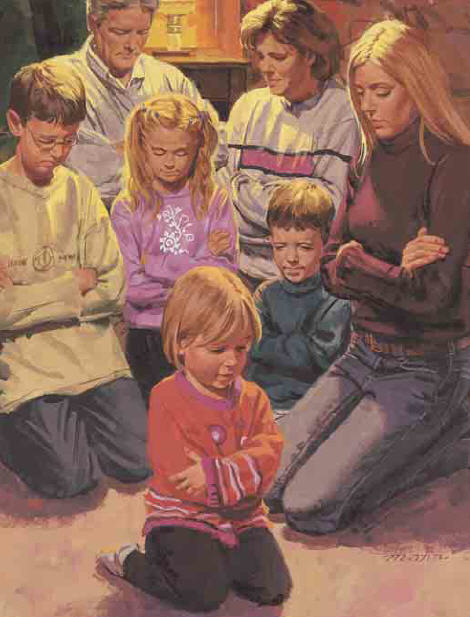 kanssaan olla saanPerhe voi aina yhdessä olla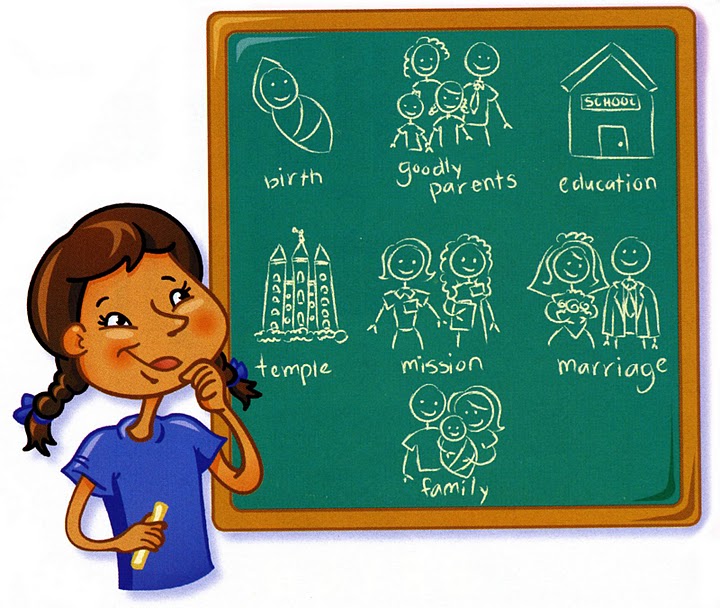 Niin Isä päätti senMä tahdon luonani ain pitää perheeni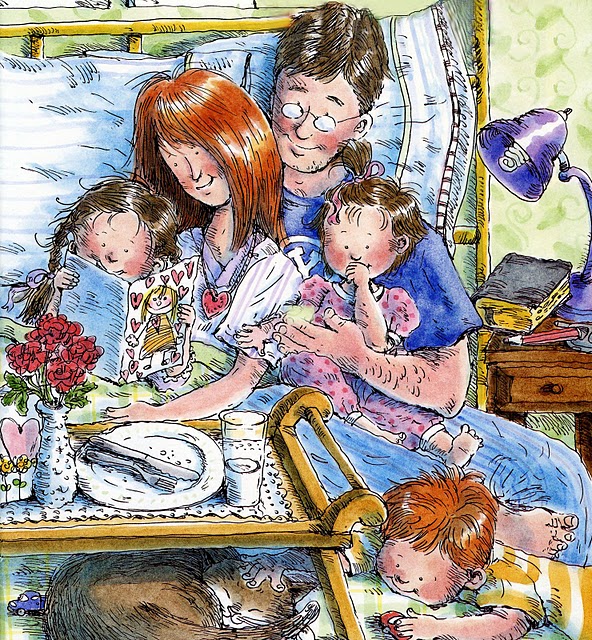 Siihen Herra antoi valtuudenNiin, Herra antoi valtuuden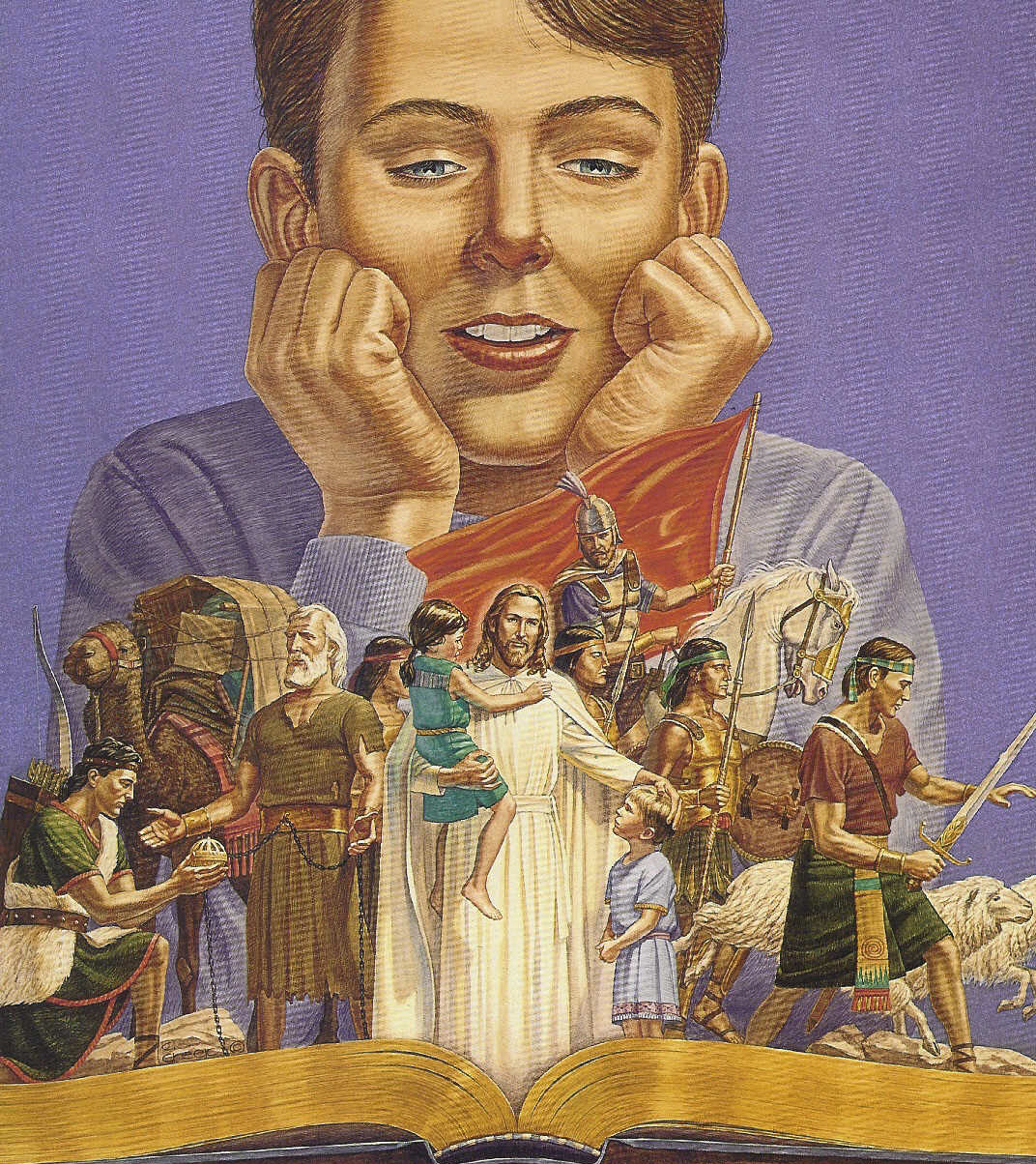 Huolella valmistautuen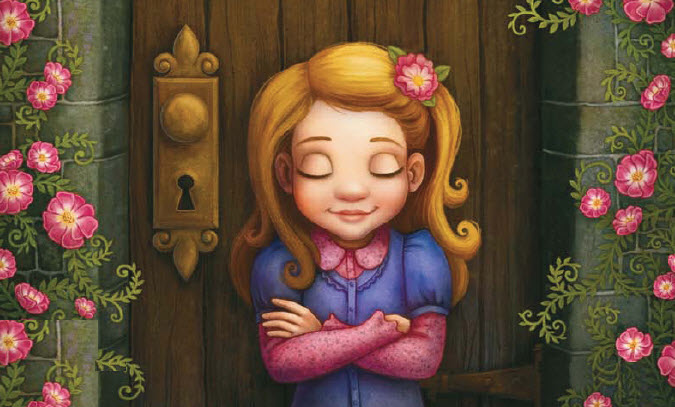 Käytän nuoruusvuoteniNiin että kerran temppelissä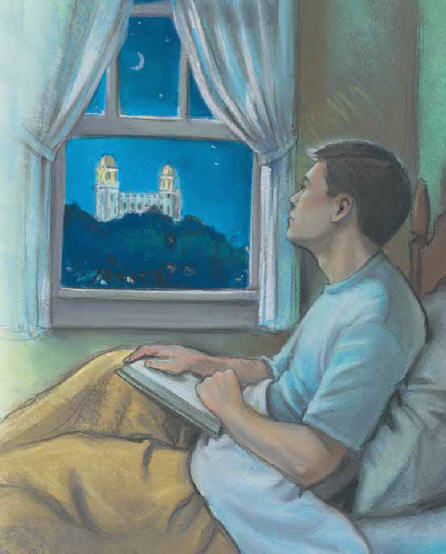 solmin liittoni